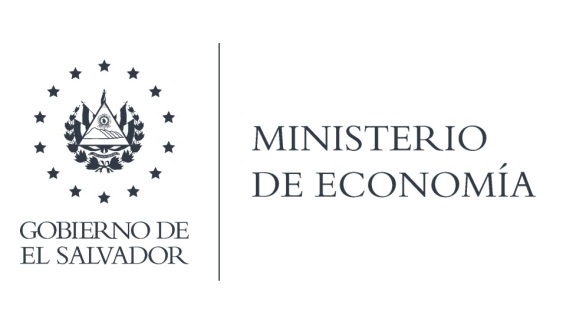 La Dirección General de Estadísticas y Censos (DIGEGTYC), en atención y respuesta al requerimiento de información, adjunto la información solicitada por ciudadano, se elaboró en base al Registro Administrativo de Empresa año 2018, total país.Lic. Laura QuintanillaOficial de InformaciónMINISTERIO DE ECONOMÍA REPÚBLICA DE EL SALVADOR, C.A.Alameda Juan Pablo II y Calle Guadalupe Edificio Cl - C2, Centro de Gobierno. San SalvadorTeléfonos (PBX): (503) 2590-5600www.minec.gob.sv